Российская  Федерация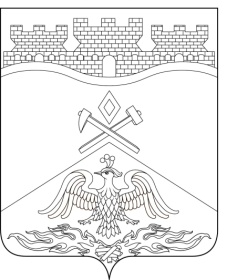 Ростовская  областьг о р о д   Ш а х т ы ГОРОДСКАЯ ДУМА              РЕШЕНИЕ № 605                         54-го заседания городской Думы города ШахтыПринято 26 ноября 2019 года«О внесении изменений в решение городской Думы города Шахты «Об установлении налога на имущество физических лиц на территории муниципального образования «Город Шахты»В соответствии с Федеральным законом от 29.09.2019 №321-Ф3 «О внесении изменений в часть вторую Налогового кодекса Российской Федерации», городская Дума города ШахтыРЕШИЛА: Внести в решение городской Думы города Шахты от 26.09.2017 №306 «Об установлении налога на имущество физических лиц на территории муниципального образования «Город Шахты» следующие изменения: строку 4 столбца 2 «Объект недвижимости» пункта 2 изложить в следующей редакции:«хозяйственные строения или сооружения, площадь каждого из которых не превышает 50 квадратных метров и которые расположены на земельных участках для ведения личного подсобного хозяйства, огородничества, садоводства или индивидуального жилищного строительства»;пункт 21 изложить в следующей редакции:«21. Установить, что право на налоговую льготу имеет следующая категория налогоплательщиков: физические лица, имеющие детей-инвалидов, совместно проживающих с ними, в том числе усыновленных (удочеренных), находящихся под опекой или попечительством, в отношении одного из жилых объектов налогообложения по выбору налогоплательщика,	не используемого налогоплательщиком в предпринимательской деятельности.Подтверждение права налогоплательщика на налоговую льготу осуществляется в порядке, предусмотренном Налоговым кодексом Российской Федерации.Налоговые льготы предоставляются в соответствии с порядком, определенным Налоговым кодексом Российской Федерации.».Настоящее решение вступает в силу со дня его официального опубликования. Контроль за исполнением решения возложить на заместителя главы Администрации города Шахты Д.А. Дедученко и комитет городской Думы города Шахты по экономической политике, промышленности, инвестициям и предпринимательству (А.Л. Гершман).Председатель городской Думы – глава города Шахты		                                                                      И. Жукова26 ноября 2019 годаРазослано: Управлению региональной и муниципальной политики Правительства РО, Администрации г.Шахты, департаменту экономики, прокуратуре, СМИ, дело.